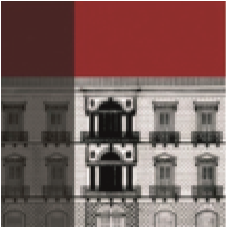 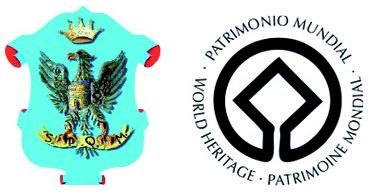 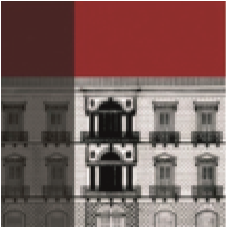 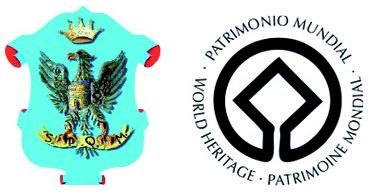 “Premio Luce Iblea”Seconda EdizioneDal 26 Ottobre al 04 Novembre, 2018Inaugurazione Venerdi 26 Ottobre, ore 20.00Palazzo Grimaldi, ModicaComunicato stampaModica – La Fondazione Giovan Pietro Grimaldi e il Gruppo Fotografico Luce Iblea annunciano la Seconda Edizione del Premio Luce Iblea, riconoscimento assegnato al Fotoreporter Alessio Mamo. La manifestazione che si svolgerà al Palazzo G.P.Grimaldi, sede della Fondazione, per due week end, avrà inizio attivamente Venerdì 26 Ottobre con la prima sessione del Workshop “Percezione Visiva, Linguaggio e Composizione Fotografica” con il fotografo Michele Di Donato.Seguirà in serata, l’Inaugurazione dell’evento Premio Luce Iblea con la presenza delle Autorità, del Prof. Uccio Barone Presidente della Fondazione G. P. Grimaldi di Modica e Ferdinando Portuese, Delegato Regionale FIAF e Presidente del Gruppo Le Gru di Valverde, Catania.Il momento dell’inaugurazione sarà arricchito dalla presentazione della collettiva fotografica del Gruppo Fotografico Luce Iblea, dal tema: “L’infinito Istante”. Altre mostre presentate: “The Sound of Silence” di Michele Di Donato a cura di Dottoressa Fabiola Di Maggio, direttrice Collettivo NEUMA e la personale “L’Ospedale di tutte le Guerre” di Alessio Mamo, a cura di Agata Petralia, photo consultant della rivista fotografica ClickMagazine, media partner dell’evento.Appuntamento con l’editoria fotografica alla presenza degli autori Franco Carlisi che presenterà la seconda edizione di “Il Valzer di un Giorno” e gli autori Enzo G. Leanza e Domenico Santonocito che presenteranno "Catania Area Metropolitana. Esplorazioni dello spazio", DAS Edizioni. Ne parlerà insieme ai curatori l'Avv. e critico fotografico Pippo Pappalardo.Due i giorni dedicati alle letture portfolio ad iscrizione gratuita con la presenza dei lettori: R. Iurato, E. G. Leanza, M. Di Donato, F. Carlisi, F. Di Maggio, A. Mamo, P. Pappalardo.L’evento vanta il riconoscimento F.I.A.F.  V – 09/2018, è patrocinato dalla Città di Modica, da istituzioni pubbliche e private. INFOGRUPPO FOTOGRAFICO LUCE IBLEA Presidente Renato Iuratopremio@luceiblea.comwww.luceiblea.comLOCATION MOSTRE:Palazzo Grimaldi, Corso Umberto I, 106, ModicaIngresso gratuito per tutte le esposizioni, dal Lunedì al Sabato dalle ore 9,00 alle 13,00 e dalle ore 16,00 alle 20,00 Domenica dalle ore 16,00 alle ore 20,00Finissage Domenica 4 Novembre.